Art and Design Long Term Plan Class 4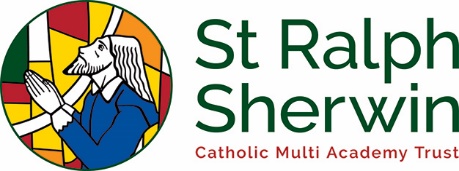 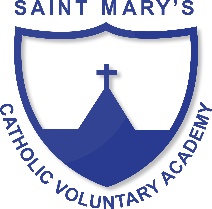 Year A (2019/20)Year B(2020/21)Advent 1Ancient Islamic culturePRINTING -  Patterns and tessellations using geometric shapesCOLLAGE -  Create a mosaicVictoriansWORK OF OTHER ARTISTS/TEXTILES/COLLAGE/PRINTING -  William Morris patternsAdvent 2Could you survive without electricity?CHRISTMAS ACTIVITIES – CARDS, CLAENDAR DECORATION ETCLocal geography studyWORK OF OTHER ARTISTS/PAINTING - LS LowryLent 1Why doesn’t crime pay?Crime and punishment through the ages.SCULPTURE -  Roman Curse TabletsIs there anyone out there?(A study of outer space and light)SCULPTURE -  Modroc sculpture of planetsLent 2Why do veins look blue – but blood is red?A study of the human circulation systemDRAWING -  Sketching and annotating drawings of the heart.Ancient GreeceSCULPTURE/PAINTING -  Pottery, portraying humans in action red terracotta with black painted imagesPentecost 1Properties and changes in materialsCOLLAGE - Using recycled materials to create a piece of artNew Mills or New York? (Greatest Showman)PAINTING – Local landscapesPentecost 2Brazilian rainforestsWORK OF OTHER ARTISTS– Romero BrittoWhat would happen if we didn’t look after the world?EvolutionDRAWING – sketching images of human evolution/silhouettes